			                      2021-22		                         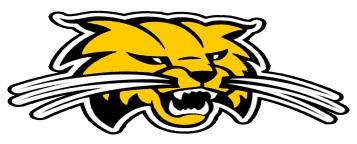                         Grady High School Basketball ScheduleDate		Day		 Opponent		Site      JVB ”B”	 JVG	JVB           VG	 VBDecember 7	Tuesday		Crane			Grady	3:45	 4:45	5:45	6:30	8:00     	Girls/Boys	December 9-11	Thur.-Sat.		Garden City Tournament	Garden City			TBA	TBA    	Girls/BoysDecember 14 	Tuesday		Midessa Warriors		Grady				6:00	7:15	Girls/BoysDecember 16 & 18	Friday/Sat.		Wink JV Boys Tournament	Wink			TBA			JV Boys ONLY	December 17	Friday		Sterling City		Grady		2:00      	3:00 	 4:00 	5:15 	Girls/Boys  December 20-January 4		Christmas Break		December 27	Monday		Wink			Grady   		11:00	12:00	 1:00	 2:15	Girls/BoysDecember 30-31	Thursday/Friday	Sterling City Tournament	Sterling City			TBA	TBA      	Girls/BoysJanuary 4		Tuesday		San Angelo Cornerstone	San Angelo			5:30	6:45	Girls/BoysJanuary 6 & 8	Thur. /Sat.		Forsan Jv Boys Tournament	Forsan			TBA			Jv Boys ONLY	January 7		Friday		TLCA			TLCA				6:30		Girls OnlyJanuary 7		Friday		Forsan			Forsan			4:00		5:00	B JV/ Varsity Boys January 11		Tuesday		Sands			Sands	    			7:00	             	Girls Only								January 11		Tuesday		TBA									Boys OnlyJanuary 14		Friday		Klondike			Grady			5:00	6:30	8:00    	Girls/BoysJanuary 18		Tuesday		 Garden City		Garden City 		5:00	6:30	8:00	Girls/Boys   								January 21		Friday		Borden County		Grady			5:00	6:30	8:00	Girls/BoysJanuary 25		Tuesday		TLCA			Grady			TBA	6:30	8:00	Girls/BoysJanuary 28		Friday		Sands	          		Grady   			5:00	6:30            8:00     	Girls/BoysFebruary 1		Tuesday		Klondike			Klondike			5:00	6:30	8:00	Girls/BoysFebruary 4		Friday		Garden City		Grady			5:00	6:30	8:00	Girls/Boys February 8		Tuesday		Borden County		Borden County		5:00	6:30	8:00	Girls/BoysFebruary 11	Friday		TLCA			TLCA			TBA		6:30       	Boys OnlyFebruary 15	Tuesday		Sands			Sands			5:00           		6:30       	Boys Only